Příloha č. 3 – Vzory adresních stran zásilekvnitrostátní nezapsané zásilkyVarianta A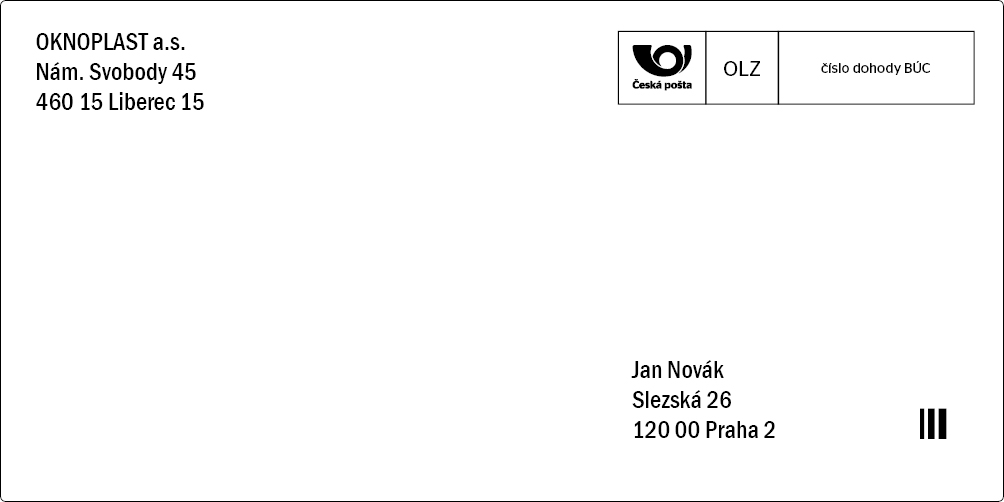 Varianta B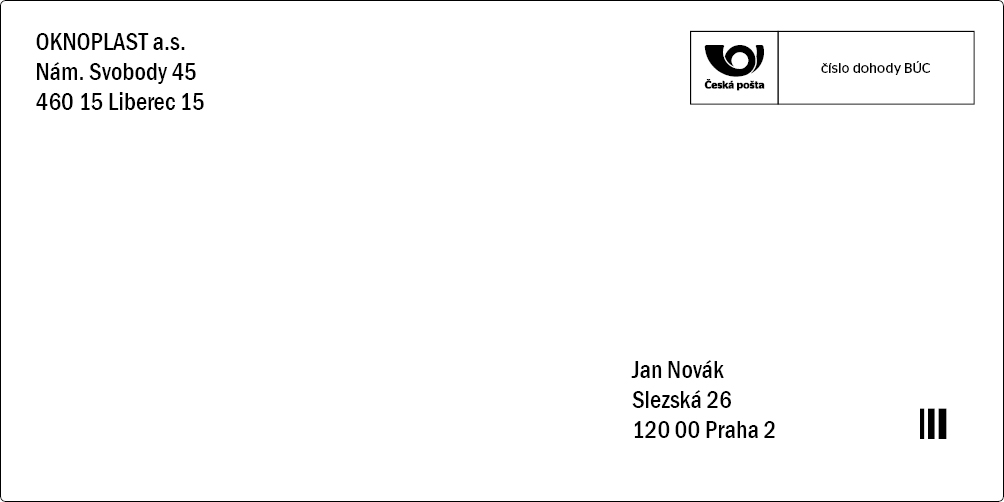 vnitrostátní zapsané zásilkyVarianta A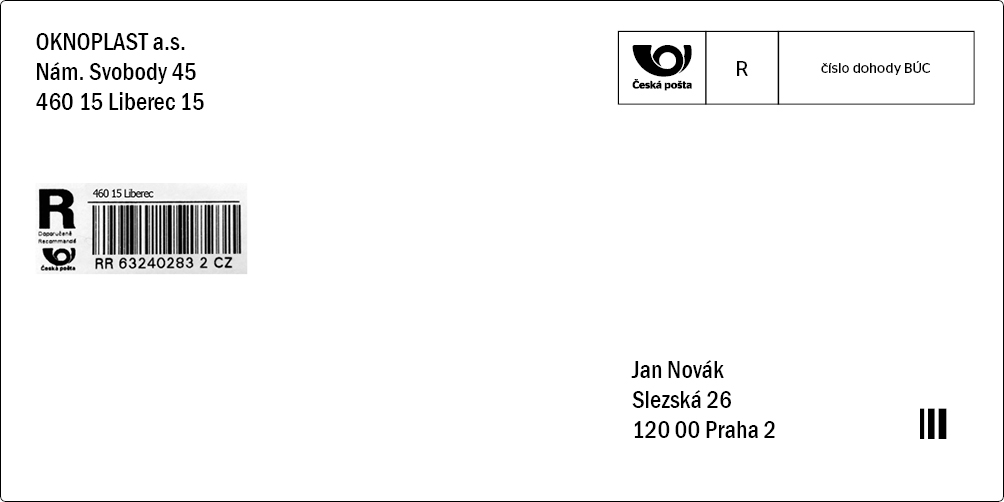 Varianta B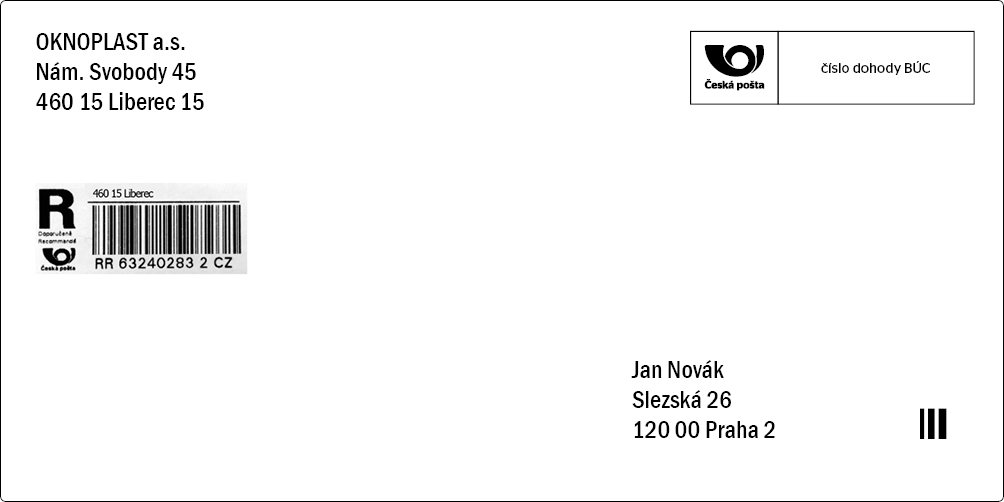 nezapsané zásilky do zahraničíVarianta A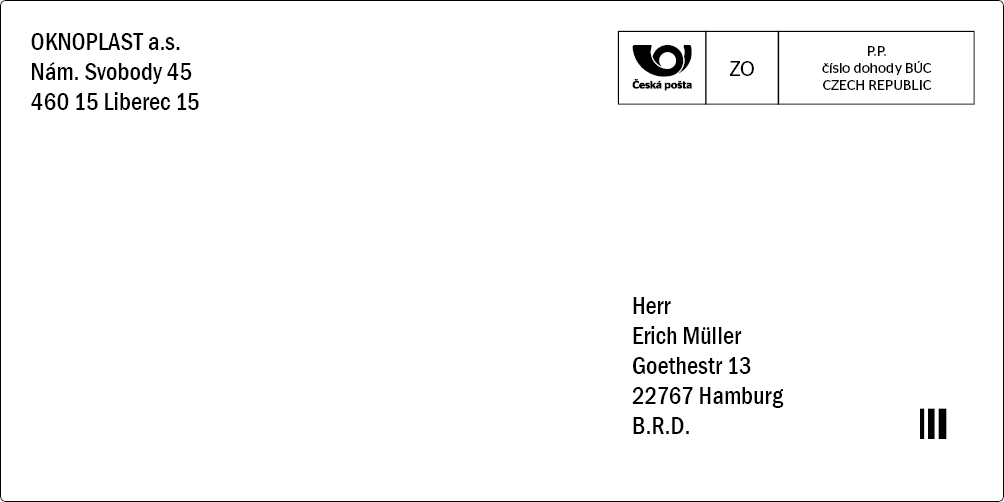 Varianta B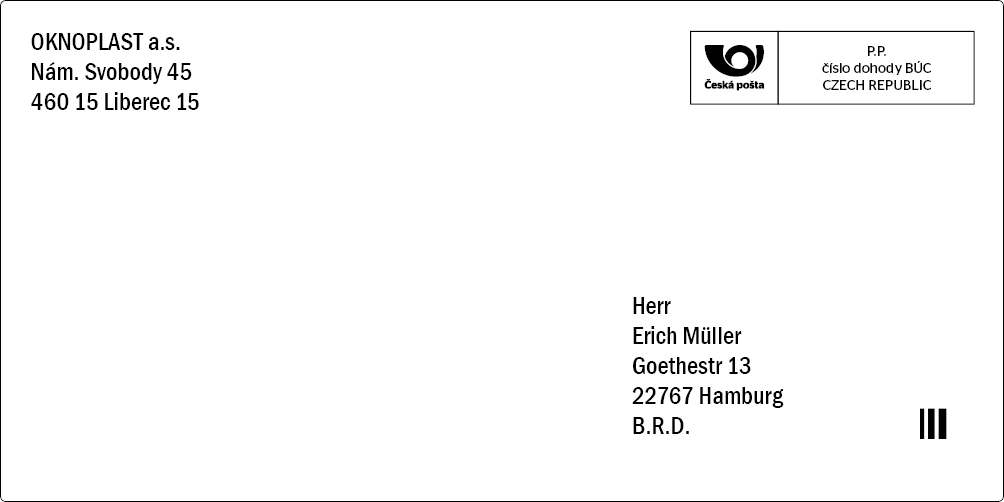 zapsané zásilky do zahraničíVarianta A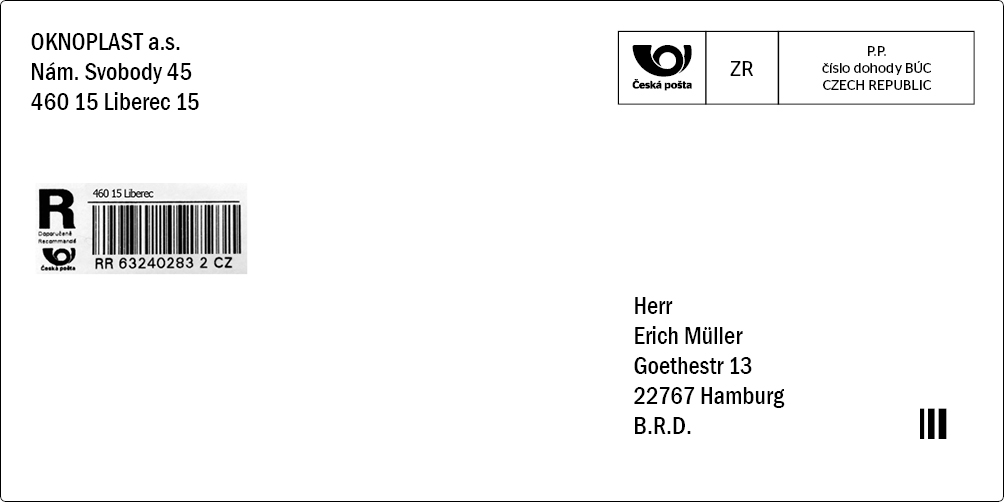 Varianta B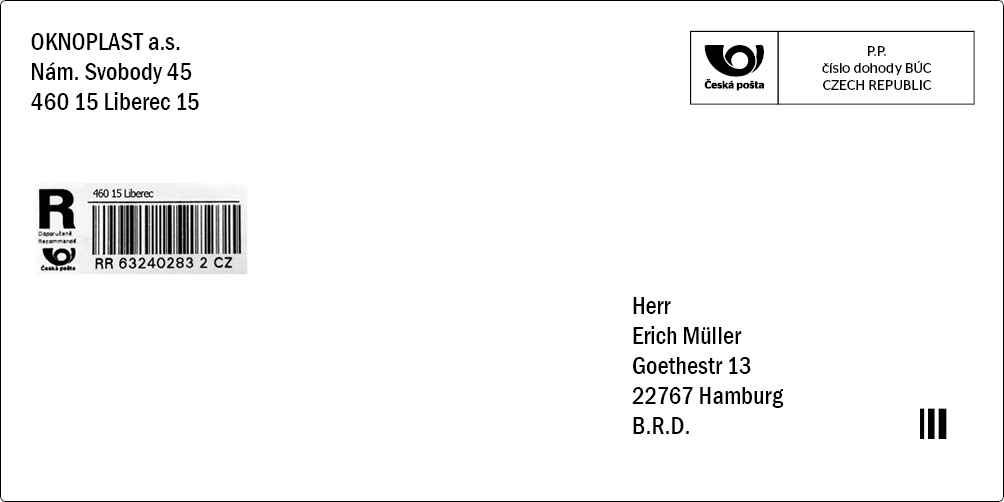 Tabulka 1: zkratky produktů a možné varianty označení pro jednotlivé zásilky.Specifikace potisku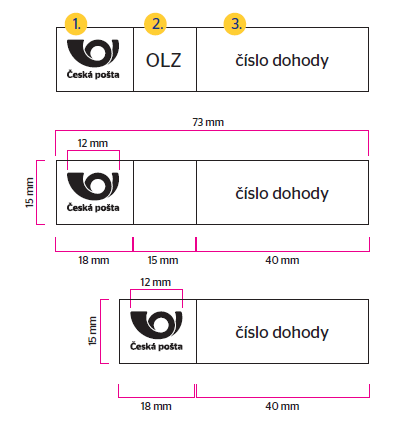 Prvky označení1. 	Pole pro logo ČP – výškové.
2. 	Pole pro produktovou zkratku zvoleného produktu.
3. 	Pole pro číslo dohody upravující způsob úhrady cenya další informace dle zvoleného produktu.Požadované rozměry  Rozměr rámečku 73 mm x 15 mm. Vzdálenost rámečku od 
okraje obálky je 5 mm. Logo České pošty je umístěno v levé 
části. Šířka loga 12 mm. Barevnost potiskuČerná
Modrá - Pantone 280C (CMYK: 100/85/5/22)Pro jiné barevné provedení nutná konzultace se zástupcem
České pošty.FontBezpatkový (např. Arial, Helvetica - vel. písma 11b)Umístění rámečku na obálce: pravý horní roh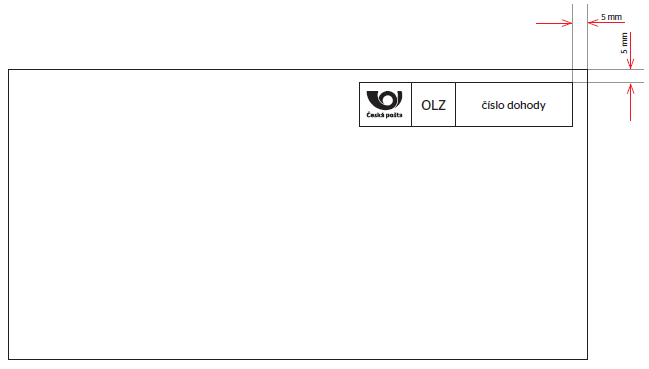 SlužbaOznačeníVarianta AVarianta BObyčejné psaníOLZAnoAnoDoporučené psaníRAnoAnoObyčejná slepecká zásilkaOSZAnoDoporučená slepecká zásilkaRSAnoAnoCenné psaníCPAnoAnoFiremní psaníFPAnoFiremní psaní - doporučeněFRAnoObchodní psaní OPAnoTisková zásilkaTZAnoObyčejná zásilka do zahraničíZOAnoAnoDoporučená zásilka do zahraničíZRAnoAnoObyčejná slepecká zásilka do zahraničíZOSAnoDoporučená slepecká zásilka do zahraničíZRSAnoAno Cenné psaní do zahraničíZCPAnoAnoObchodní psaní do zahraničíZOPAnoMezinárodní tiskovinový pytel obyčejnýZTOAnoMezinárodní tiskovinový pytel doporučenýZTRAnoObyčejný balíkOAnoAnoDoporučený balíčekDBAnoAno